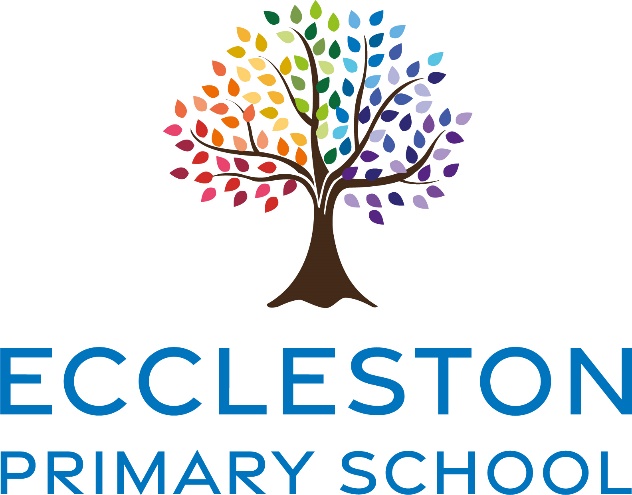 Class Teacher Person SpecificationQualifications, Experience and Professional DevelopmentKnowledge and UnderstandingProfessional AttributesPersonal Qualities ReferencesApplication Form and Supporting StatementThe form must be fully completed and legible. It should be clear, concise and related to the specific post.EssentialDesirableSourceQualified Teacher StatusXADegreeXAEssentialDesirableSourceMaintain and uphold the values, ethos and mission of the schoolXA,IThorough knowledge of the current National Curriculum and age related expectations with particular reference to KS2XA,I,RAbility to demonstrate what makes an effective teacher XA,I,RHas knowledge of what makes a highly effective teaching and learning environmentXA,I,RUnderstanding of the requirement to assess, record, report and monitor pupils’ progressXA,I,RUnderstanding of how to support all learners, including those with SEND, to ensure progressXA,I,RCan describe effective strategies for teaching and learningXA,IKnowledge of strategies for managing behaviourXIEssentialDesirableSourceIs well organised and completes tasks to a high standardXIDemonstrates excellent written and verbal communication skillsXA,IDemonstrates outstanding classroom practiceXA,I,RConfident in the use of technology XA,I,RWorks effectively both independently and in team situationsXA,IIs a good communicator, confident and directXIEssentialDesirableSourceBe a positive role modelXI,RBe approachable, person centredXI,RDemonstrate personal enthusiasm and commitment to the teaching roleXI,RBuild and maintain quality relationships through interpersonal skills and effective communicationXI,RDemonstrate personal and professional integrity, including modelling value and visionXI,RInspire trust and confidence across the school and communityXI,RBe creative and dynamicXI,RThink analytically and creatively and demonstrate initiative in solving problemsXI,RBe aware of their own strengths and areas for development and listen to, and reflect constructively and act upon as appropriate, feedback from othersXI,RAble to empathise appropriately and take necessary stepsXI,RDemonstrate a capacity for sustained hard work with energy and vigourXI,RDemonstrate resilience and optimismXI,RDemonstrate impact and presenceXI,REssentialPositive recommendation from all referees, including current employerX